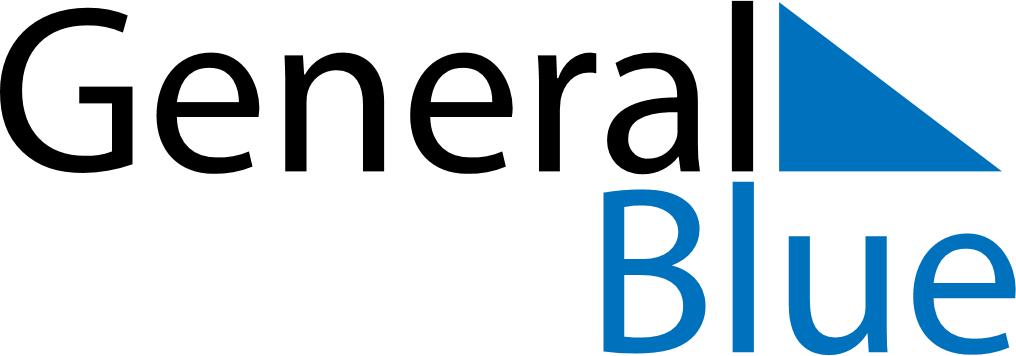 February 2024February 2024February 2024February 2024February 2024February 2024Toulouse, FranceToulouse, FranceToulouse, FranceToulouse, FranceToulouse, FranceToulouse, FranceSunday Monday Tuesday Wednesday Thursday Friday Saturday 1 2 3 Sunrise: 8:11 AM Sunset: 6:03 PM Daylight: 9 hours and 51 minutes. Sunrise: 8:10 AM Sunset: 6:05 PM Daylight: 9 hours and 54 minutes. Sunrise: 8:09 AM Sunset: 6:06 PM Daylight: 9 hours and 56 minutes. 4 5 6 7 8 9 10 Sunrise: 8:08 AM Sunset: 6:07 PM Daylight: 9 hours and 59 minutes. Sunrise: 8:07 AM Sunset: 6:09 PM Daylight: 10 hours and 1 minute. Sunrise: 8:05 AM Sunset: 6:10 PM Daylight: 10 hours and 4 minutes. Sunrise: 8:04 AM Sunset: 6:11 PM Daylight: 10 hours and 7 minutes. Sunrise: 8:03 AM Sunset: 6:13 PM Daylight: 10 hours and 9 minutes. Sunrise: 8:02 AM Sunset: 6:14 PM Daylight: 10 hours and 12 minutes. Sunrise: 8:00 AM Sunset: 6:15 PM Daylight: 10 hours and 15 minutes. 11 12 13 14 15 16 17 Sunrise: 7:59 AM Sunset: 6:17 PM Daylight: 10 hours and 17 minutes. Sunrise: 7:58 AM Sunset: 6:18 PM Daylight: 10 hours and 20 minutes. Sunrise: 7:56 AM Sunset: 6:20 PM Daylight: 10 hours and 23 minutes. Sunrise: 7:55 AM Sunset: 6:21 PM Daylight: 10 hours and 25 minutes. Sunrise: 7:54 AM Sunset: 6:22 PM Daylight: 10 hours and 28 minutes. Sunrise: 7:52 AM Sunset: 6:24 PM Daylight: 10 hours and 31 minutes. Sunrise: 7:51 AM Sunset: 6:25 PM Daylight: 10 hours and 34 minutes. 18 19 20 21 22 23 24 Sunrise: 7:49 AM Sunset: 6:26 PM Daylight: 10 hours and 37 minutes. Sunrise: 7:48 AM Sunset: 6:28 PM Daylight: 10 hours and 39 minutes. Sunrise: 7:46 AM Sunset: 6:29 PM Daylight: 10 hours and 42 minutes. Sunrise: 7:45 AM Sunset: 6:30 PM Daylight: 10 hours and 45 minutes. Sunrise: 7:43 AM Sunset: 6:32 PM Daylight: 10 hours and 48 minutes. Sunrise: 7:42 AM Sunset: 6:33 PM Daylight: 10 hours and 51 minutes. Sunrise: 7:40 AM Sunset: 6:34 PM Daylight: 10 hours and 54 minutes. 25 26 27 28 29 Sunrise: 7:38 AM Sunset: 6:36 PM Daylight: 10 hours and 57 minutes. Sunrise: 7:37 AM Sunset: 6:37 PM Daylight: 11 hours and 0 minutes. Sunrise: 7:35 AM Sunset: 6:38 PM Daylight: 11 hours and 3 minutes. Sunrise: 7:33 AM Sunset: 6:39 PM Daylight: 11 hours and 5 minutes. Sunrise: 7:32 AM Sunset: 6:41 PM Daylight: 11 hours and 8 minutes. 